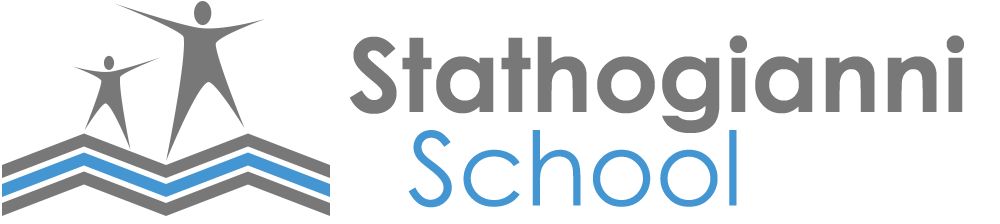     Email:info@stathogianni.gr     www.stathogianni.grΔΕΛΤΙΟ ΑΞΙΟΛΟΓΗΣΗΣ            Του…….μαθητή……..Spyros  Kapandritis………………………… ….             Τάξη   C  Senior………………………………………………………….                                                ΕΛΕΓΧΟΣ                                      REPORT CARD     Παρατηρήσεις :                 Ο Σπύρος είναι πανέξυπνος και έχει την ικανότητα να βρίσκει τις απαντήσεις   Σ              σχετικά  γρήγορα. Όμως, η προσπάθειά του δεν είναι αυτή που θα έπρεπε να   είναι. Δεν δίνει αρκετή βάση στη θεωρία της γραμματικής και στο διάβασμά του              για  τα διαγωνίσματα.  Συμμετέχει με καλή επίδοση στα προφορικά.ΜΑΘΗΜΑΤΑ   ΜΑΘΗΜΑΤΑ   Α’ ΤΡΙΜΗΝO          Α’ ΤΡΙΜΗΝO          Α’ ΤΡΙΜΗΝO          B’ TΡΙΜΗΝΟ           B’ TΡΙΜΗΝΟ           Γ’ ΤΡΙΜΗΝΟΚΑΤΑΝΟΗΣΗ ΚΕΙΜΕΝΟΥ  ΚΑΤΑΝΟΗΣΗ ΚΕΙΜΕΝΟΥ  80%80%80%ΓΡΑΜΜΑΤΙΚΗ    ΓΡΑΜΜΑΤΙΚΗ    68%68%68%ΠΡΟΦΟΡΙΚΑΠΡΟΦΟΡΙΚΑ            82%            82%            82%ΕΚΘΕΣΗΕΚΘΕΣΗ            70%            70%            70% ΕΡΓΑΣΙΕΣ      ΕΡΓΑΣΙΕΣ                 80%            80%            80% ΒΑΘΜΟΣ  ΠΡΟΣΠΑΘΕΙΑΣ      ΒΑΘΜΟΣ  ΠΡΟΣΠΑΘΕΙΑΣ                 83%                   83%                   83%       ΒΑΘΜΟΣ  ΔΙΑΓΩΝΙΣΜΑΤΟΣ            45%            45%            45%